BOOK I “WHAT WENT ON IN THE HOUSE OF ODYSSEUS” 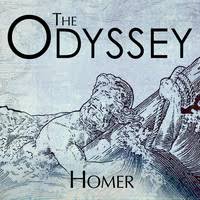 FOCUS: WRITE TWO THINGS YOU ALREADY KNOW ABOUT ODYSSEUS AND/OR THE ODYSSEY:THE ODYSSEY BOOK I READING LOG – TODAY DURING OUR TWENTY MINUTE READING SESSION I READ PGS. _____ TO ______AFTER READING THE PAGES LISTED ABOVE, HERE IS WHAT I UNDERSTAND:____________________________________________________________________________________________________________________________________________________________________________________________________________________________________________________________________________________________________________________________________________________________________________________________________________________________________________________________________________________________________________________________________________________________________________________________________________________________________________________________________________________________________________________________________________________________________________________________________________________________________________________________________________________________________________________________________________________________________________________________________________________AFTER READING THE PAGES ABOVE, I PAUSED AND ASKED, “WAIT, WHAT’S GOING ON HERE?” WHEN…………………………….(record moments of confusion or points when the text didn’t make sense to you on the lines below)____________________________________________________________________________________________________________________________________________________________________________________________________________________________________________________________________________________________________________________________________________________________________________________________________________________________________________________________________________________________________________________________________________________________________________________________________________________________________________________________________________________________________________________________________________________________________________________________________________________________________________________________________________________________________________________________________________________________________________________________________________________SUMMARIZE WHAT YOU READ TODAY OR WRITE TWO QUESTIONS YOU HAVE ABOUT THE ODYSSEY.__________________________________________________________________________________________________________________________________________________________________________________________________________________________________________________________________________________________________________________________________________________________________________________________________________________________________________________________________________________________________________________________________________________________________________________________________________________________________________________________________________________________________________________________________________________________________________________________________________________________________________________________________________________________________________________________________________________________________________________________________________________________________________________________________________________________________________________________________________________________________________________________________________________________________________________________________________________________________________________________________________________________________________________________________________________________________________________________________________________________________________________________________________________________________________________________________________________________________________________________________________________________________________________________________LASTLY, WHAT IS THE MOST IMPORTANT THING FOR YOU TO REMEMBER ABOUT WHAT YOU READ TODAY? WHY IS IT IMPORTANT?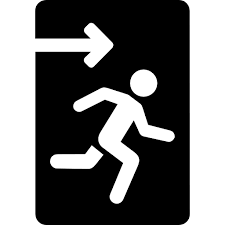 ____________________________________________________________________________________________________________________________________________________________________________________________________________________________________________________________________________________________________________________________________________________________________________________________________________________________________________________________________________________________________________________________________________________________________________________________________________________________________________________________________________________________________________________________________________________________________________________________________________________________________________________________________________________________________________________________________________________________________________________________________________________